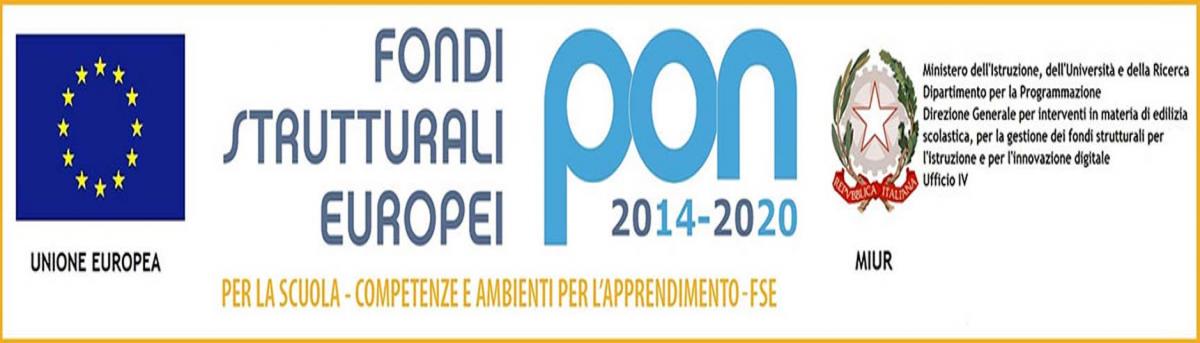 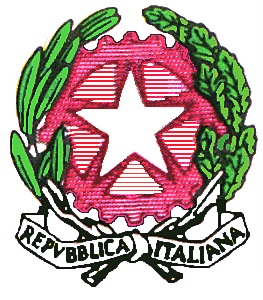 ISTITUTO COMPRENSIVO DI SCUOLA DELL’INFANZIA, PRIMARIA E SECONDARIA DI PRIMO GRADOVia A. Volta, 1 - 24060 VILLONGO (BG) 035 927200   035 925024  e-mail: bgic891004@istruzione.it  - pec: bgic891004@pec.istruzione.itSito Internet: www.icvillongo.gov.itC.F.: 9511849016Allegato  A - Avviso TUTORALLA DIRIGENTE SCOLASTICAdell’Istituto Comprensivo di VillongoOGGETTO:  Istanza per incarico di TUTOR corso PON “ Competenze di base”Codice identificativo Progetto: 10.2.2A-FSEPON-LO-2017-417 Il/la sottoscritto/a: _________________________________ nato/a a _______________________ (prov._____) il _________________ e residente a _______________________________________ in Via/P.zza/C. da _________________________________________________________________recapito telefono __________________________ Email __________________________________________Codice Fiscale ____________________________________In servizio come docente a tempo indeterminato/determinato con ____ anni di servizio svolto esclusivamente nel ruolo di attuale appartenenza, presso la scuola _________________________________CHIEDEdi essere individuato quale docente TUTOR per il seguenti corso  formativo  relativo al progetto Codice identificativo Progetto: 10.2.2A-FSEPON-LO-2017-417INSIEME…IN ITALIANO (60 ore)A tal Fine dichiara, sotto la propria personale responsabilità, consapevole delle sanzioni penali nel caso di dichiarazioni non veritiere, di formazione o uso di atti falsi, richiamate dall’art. 76 del DPR 445 del 28 dicembre 2000, di: Allega: Curriculum vitae              Tabella autovalutazione              Fotocopia documento di riconoscimento personale __________________, li _______________                                                 ______________________________              (firma) Il/la sottoscritto/a, _____________________________________________ acquisite le informazioni fornite dal titolare del trattamento ai sensi dell'articolo 13 del D.Lgs. 196/2003 e del Regolamento U.E.679/2006, Esprime il consenso al trattamento, alla comunicazione e alla diffusione dei dati personali diversi da quelli sensibili o giudiziari (Nome, cognome, luogo e data di nascita, indirizzo), contenuti nella presente autocertificazione in relazione alle finalità istituzionali o ad attività ad essa strumentali. Data ______________ / ____________________ Firma per il consenso al trattamento dei dati personali ________________________________________di essere cittadino  .........................................................................................di essere in godimento dei diritti civili e pubblicidi prestare servizio presso l’Istituto ........................................................................................ con il profilo di ....................................................................... con incarico a tempo ..........................................................di prestare servizio presso l’Istituto ........................................................................................ con il profilo di ....................................................................... con incarico a tempo ..........................................................di essere dipendente di altra Amministrazione (indicare quale) ....................................................................di non essere dipendente di Amministrazioni pubblichedi essere in possesso dei seguenti titoli: ...................................................................................................................................................................................................................................................................................................................................................................................................................................................................................................................................................................................................................................................di essere in possesso dei seguenti titoli: ...................................................................................................................................................................................................................................................................................................................................................................................................................................................................................................................................................................................................................................................di non aver riportato condanne penali e di non essere destinatario di provvedimenti che riguardano l’applicazione di misure di prevenzione, di decisioni civili e di provvedimenti amministrativi iscritti nel casellario ai sensi della vigente normativa.di non aver riportato condanne penali e di non essere destinatario di provvedimenti che riguardano l’applicazione di misure di prevenzione, di decisioni civili e di provvedimenti amministrativi iscritti nel casellario ai sensi della vigente normativa.di non avere procedimenti penali pendenti ovvero di avere i seguenti procedimenti penali  pendenti ……………………………………………………………………………………………………………………………………………….....................di non avere procedimenti penali pendenti ovvero di avere i seguenti procedimenti penali  pendenti ……………………………………………………………………………………………………………………………………………….....................